Australian Capital TerritoryGaming Machine Approval 2020 (No 3)Notifiable instrument NI2020–130made under the Gaming Machine Act 2004, section 69 (Approval of gaming machines and peripheral equipment)1	Name of instrumentThis instrument is the Gaming Machine Approval 2020 (No 3).2	Commencement This instrument commences the day after the date of notification.ApprovalI approve the gaming machine(s) described in the attached Schedule to this instrument.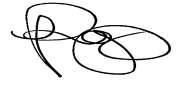 Dale PeggDelegateACT Gambling and Racing Commission26 February 2020For further information please contact the approved supplier.Ainsworth Game Technology LimitedAinsworth Game Technology LimitedSubject: New Gaming Machine GameSubject: New Gaming Machine GameGame NameBig Thunder (4 iSAP Levels)Specification Number44.BF273Application Reference Number44-A1289/S01Ainsworth Game Technology LimitedAinsworth Game Technology LimitedSubject: New Gaming Machine GameSubject: New Gaming Machine GameGame NameElectric Nights Quad Shot (4 iSAP Levels)Specification Number44.BF277Application Reference Number44-A1291/S01Ainsworth Game Technology LimitedAinsworth Game Technology LimitedSubject: New Gaming Machine GameSubject: New Gaming Machine GameGame NameEndless FortuneSpecification Number44.DG080Application Reference Number44-A1285/S03Ainsworth Game Technology LimitedAinsworth Game Technology LimitedSubject: New Gaming Machine GameSubject: New Gaming Machine GameGame NameEndless FortuneSpecification Number44.DG081Application Reference Number44-A1285/S03Ainsworth Game Technology LimitedAinsworth Game Technology LimitedSubject: New Gaming Machine GameSubject: New Gaming Machine GameGame NameHotter Than Hot Quad Shot (4 iSAP Levels)Specification Number44.BF274Application Reference Number44-A1290/S01Ainsworth Game Technology LimitedAinsworth Game Technology LimitedSubject: New Gaming Machine GameSubject: New Gaming Machine GameGame NameMoon MoneySpecification Number44.BF275Application Reference Number44-A1288/S01Ainsworth Game Technology LimitedAinsworth Game Technology LimitedSubject: New Gaming Machine GameSubject: New Gaming Machine GameGame NamePaws GaloreSpecification Number44.BF276Application Reference Number44-A1292/S01Ainsworth Game Technology LimitedAinsworth Game Technology LimitedSubject: Updated Gaming Machine PlatformSubject: Updated Gaming Machine PlatformPlatform NameA727 PLATFORMApplication Reference Number44-A1286/S01Ainsworth Game Technology LimitedAinsworth Game Technology LimitedSubject: Updated Gaming Machine PlatformSubject: Updated Gaming Machine PlatformPlatform NameA743C PLATFORMApplication Reference Number44-A1286/S01Ainsworth Game Technology LimitedAinsworth Game Technology LimitedSubject: New Gaming Machine GameSubject: New Gaming Machine GameGame NameWonder WizardSpecification Number44.BF272Application Reference Number44-A1287/S01Ainsworth Game Technology LimitedAinsworth Game Technology LimitedSubject: New Multi-Game Gaming Machine GameSubject: New Multi-Game Gaming Machine GameGame NameLong and Happy LifeSpecification Number44.DG082Application Reference Number44-A1284/S03Ainsworth Game Technology LimitedAinsworth Game Technology LimitedSubject: New Multi-Game Gaming Machine GameSubject: New Multi-Game Gaming Machine GameGame NameLong and Happy LifeSpecification Number44.DG083Application Reference Number4-A1284/S03